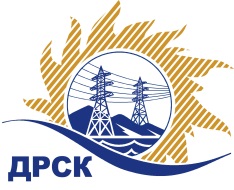 Акционерное Общество«Дальневосточная распределительная сетевая  компания»ПРОТОКОЛ № 438/УР-РЗакупочной комиссии по рассмотрению заявок открытого электронного запроса предложений на право заключения договора на выполнение работ «Капитальный ремонт конструктивных элементов зданий» для нужд филиала АО «ДРСК» «Электрические сети ЕАО» (закупка 1024 повторно раздела 1.1. ГКПЗ 2017 г.)ПРИСУТСТВОВАЛИ: члены постоянно действующей Закупочной комиссии АО «ДРСК»  2-го уровня.ВОПРОСЫ, ВЫНОСИМЫЕ НА РАССМОТРЕНИЕ ЗАКУПОЧНОЙ КОМИССИИ: О  рассмотрении результатов оценки заявок Участников.О признании заявок соответствующими условиям запроса предложений.О предварительной ранжировке заявок.О проведении переторжки.РЕШИЛИ:По вопросу № 1Признать объем полученной информации достаточным для принятия решения.Утвердить цены, полученные на процедуре вскрытия конвертов с предложениями участников открытого запроса предложений.По вопросу № 2Признать заявки ООО " Сельэлектрострой " (679000, Еврейская автономная область, г. Биробиджан, ул. Советская, д. 127 в), ООО " ЭНЕРГОСИСТЕМА АМУР " (675000, Амурская область, г. Благовещенск, ул. Красноармейская, д.102А) соответствующими условиям закупки.По вопросу № 3Утвердить предварительную ранжировку предложений Участников:По вопросу № 4Провести переторжку. Допустить к участию в переторжке предложения следующих участников: ООО " Сельэлектрострой " (679000, Еврейская автономная область, г. Биробиджан, ул. Советская, д. 127 в), ООО " ЭНЕРГОСИСТЕМА АМУР " (675000, Амурская область, г. Благовещенск, ул. Красноармейская, д.102А).  Определить форму переторжки: заочная.Назначить переторжку на 30.05.2017 в 15:00 час. (благовещенского времени).Место проведения переторжки: электронная торговая площадка www.b2b-energo.ru  Ответственному секретарю Закупочной комиссии уведомить участников, приглашенных к участию в переторжке, о принятом комиссией решенииОтветственный секретарь Закупочной комиссии  2 уровня АО «ДРСК»                                                  ____________________       М.Г.ЕлисееваЧувашова О.В.(416-2) 397-242г. Благовещенск«29» мая 2017№Наименование участника и его адресПредмет заявки на участие в запросе предложений1ООО " Сельэлектрострой " (679000, Еврейская автономная область, г. Биробиджан, ул. Советская, д. 127 в)Заявка, подана 16.05.2017 08:51 (MSK +03:00)
Цена без НДС: 2 137 160.58 руб. (цена с НДС 2 521 849.48 руб.)2ООО " ЭНЕРГОСИСТЕМА АМУР " (675000, Амурская область, г. Благовещенск, ул. Красноармейская, д.102А)Заявка, подана 17.05.2017 03:57 (MSK +03:00)
Цена без НДС: 2 129 751.00 руб. (цена с НДС 2 513 106.18 руб.)Место в предварительной ранжировкеНаименование участника и его адресЦена заявки  на участие в закупке, руб.Предварительная оценка предпочтительности заявок1 местоООО " Сельэлектрострой " (679000, Еврейская автономная область, г. Биробиджан, ул. Советская, д. 127 в)2 137 160.58 руб. (цена с НДС 2 521 849.48 руб.)0,502 местоООО " ЭНЕРГОСИСТЕМА АМУР " (675000, Амурская область, г. Благовещенск, ул. Красноармейская, д.102А)2 129 751.00 руб. (цена с НДС 2 513 106.18 руб.)0,12